The Clay Studio of Missoula Wood Fire InternshipApplications due: Friday, August 19 by 5pmThe Clay Studio of Missoula offers several studio technician internships for qualified individuals.  Applicants must be self-motivated and have experience with ceramics, with a particular focus and interest in developing their wood firing skills.  In exchange for time and labor, interns receive access to the community studio space, storage area for their work, and the opportunity to further develop their wood fire practice in a supportive community studio setting.Wood Fire Internship duration is one year, with the option to continue a second year (limit 2 years)Wood Fire Internship Expectations4 Hours a week Wood Prep/ Kiln Maintenance/ Kiln pad cleanupAttend 4 out of 10 classes (classes currently held on Tuesday evenings in the Fall, Winter and Spring)). Perform 2 demonstrations per 10-week class sessionHelp make wadding, glazes, and slips for community firings.Lead 7+ shifts at the kiln during the 7-day anagama firingExpected to make a variety of sized works to help fill kilnAttend loading and unloadingExpected to have a good attitude and interest in sharing information and educating studentsExpected to have some woodfire experience Intern Perks2 shelves in community studio24/7 studio accessWorks together with the Woodfire Resident making and firingComplimentary firings in the wood kilnStart Date of internship will be no later than Tuesday, September 13 (first Wood Fire Class meeting)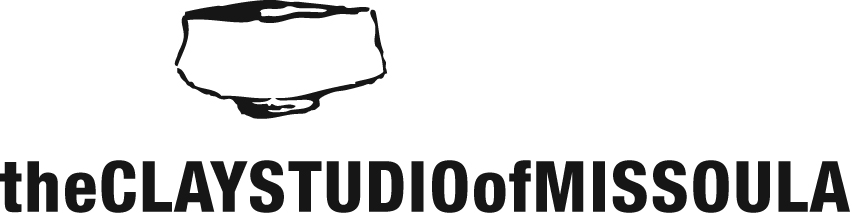 Wood Fire Internship ApplicationDate: ____________First Name: ____________________ Last Name:_____________________ Preferred pronouns: ________Address: ___________________________________________________________________________________Occupation: __________________________ 	Date of Birth: ______________  Best contact phone #: ___________________ Email Address: _______________________________________If you have any previous work and/or volunteer experience please provide a brief summary: What types of special skills, educational training, and interests do you possess that might assist you in your wood fire internship with The Clay Studio of Missoula? Which hours and day(s) of the week would you currently be available to fulfill the hours of an internship?What specific goals/objectives do you have in mind for your wood fire internship? Please list two people (non-relatives) who can provide a reference for you:Name: ____________________________ 		relationship: ________________________ Phone: ______________________ 			email: ________________________Name: ________________________ 		relationship: ________________________ Phone: ______________________ 			email: ________________________Our internship program is centered on the idea that through mentorship and education, individuals can gain a broader understanding of ceramic studio practices. It is the goal of the CSoM to offer this program to individuals who would like to advance their ceramic skill levels with guidance from our wood fire resident to achieve a greater level of confidence within your studio practice.The Wood Fire Intern will receive:CSoM membership for the duration of the internship24hr studio accessTwo shelves to store projects. *If you already have shelving space in our studio, the studio cannot provide more.Complimentary firing in all class/community wood firingsDiscounts on classes, workshops, clay, and materialsExperience as a teaching assistant, with the opportunity to work alongside the Wood Fire resident and perform two artist demos to wood fire class You may submit your application in the following waysVia email: studiomanager@theclaystudioofmissoula.orgMail or drop off:  The Clay Studio of Missoula, 1106 Hawthorne St, Missoula, MT 59802Applications due: Friday, August 19 by 5pm